AIRWORTHINESS REVIEW CERTIFICATE (ARC) (for aircraft complying with PART-ML)ARC reference:   Pursuant to Regulation (EC) No 2018/1139 of the European Parliament and of the Council.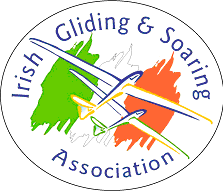 Irish Gliding and Soaring AssociationGowran GrangeNaas Co Kildare Approval Reference: IE.CAO.109hereby certifies that: it has performed an airworthiness review in accordance with Regulation (EU) No 1321/2014 on the following aircraft: orthe following new aircraft: and this aircraft is considered airworthy at the time of the review. Date of issue:				           Date of expiry: 	Airframe Flight Hours (FH) at date of review(*):	………………..	Signed: ………………………………........ Authorisation No. (if applicable):…………………=============================================================================1st Extension: The aircraft has remained with the conditions of point ML.A.901(c) of Annex Vb.(PART-ML) Date of Issue:…… ….......….....…   Date of Expiry:…………………………………………. Airframe Flight Hours (FH) at date of review(*):	………………..Signed: ………… ……............….    Authorisation No:……………………………………… Company Name:  …….............…   Approval Reference:………………………………….. ============================================================================2nd Extension: The aircraft has remained with the conditions of point ML.A.901(c) of Annex Vb (PART-ML) .Date of Issue:................................................  Date of Expiry …………………….. Airframe Flight Hours (FH) at date of review(*):	………………..Signed: ……………………………….............. Authorisation No :…………………. Company Name:....……………….................. Approval Reference:……………... * except balloons and airshipsAircraft ManufacturerManufacturer’s DesignationAircraft registrationEI-Aircraft serial number